ZAŁĄCZNIK 1 – Elementy wyposażenie placu zabaw i siłowni zewnętrznejPLAC ZABAW  Zjeżdżalnia  typu „JAGA”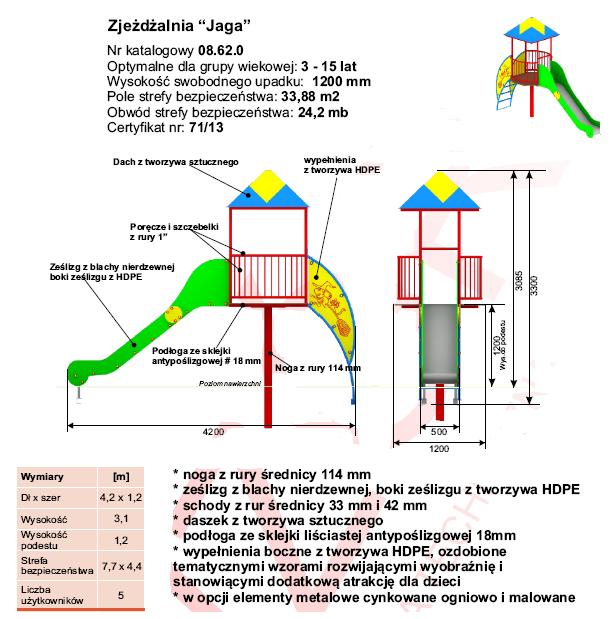 Huśtawka wahadłowa typu „KASIA 2”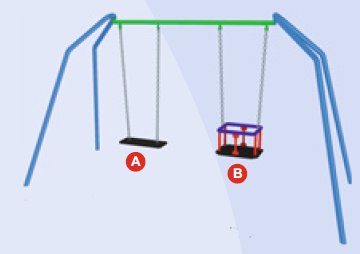 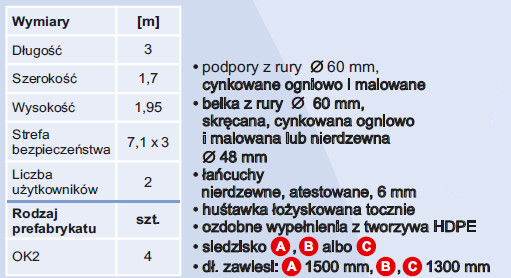 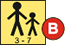 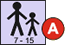 Karuzela typu „TRZMIEL”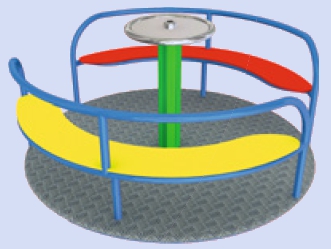 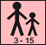 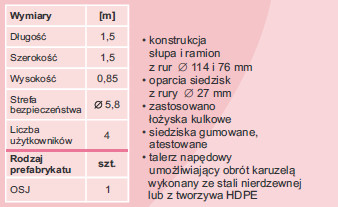 Regulamin Placu Zabaw – Tablica informacyjna, typ – Regulamin 1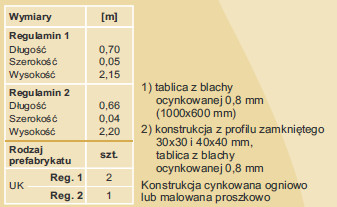 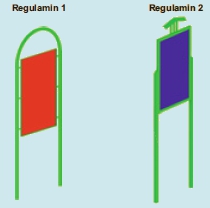 SIŁOWNIA ZEWNĘTRZNA 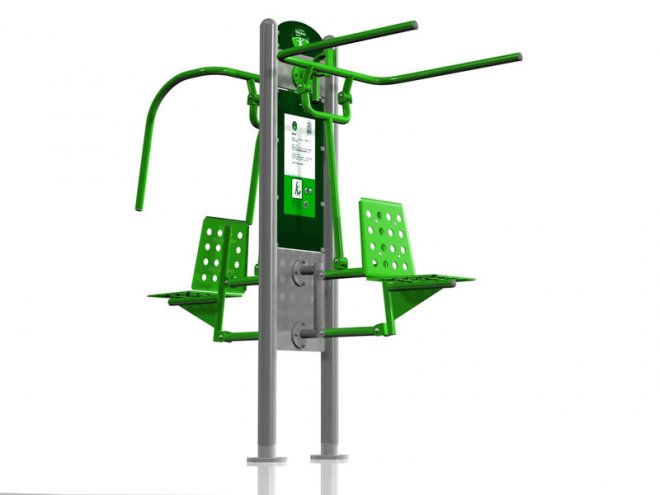 Urządzenie dwustanowiskowe:    - 1stanowisko typu Wyciąg górny   - 2stanowisko typu Wyciskanie siedzącUrządzenie dwustanowiskowe: 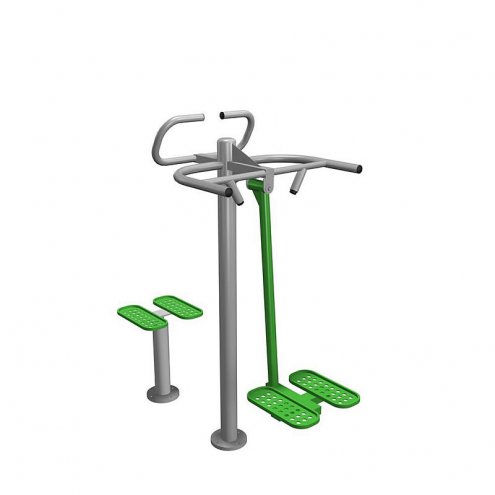    - 1stanowisko typu Twister obrotowy   - 2stanowisko typu WahadłoUrządzenie dwustanowiskowe:   - 1stanowisko typu Biegacz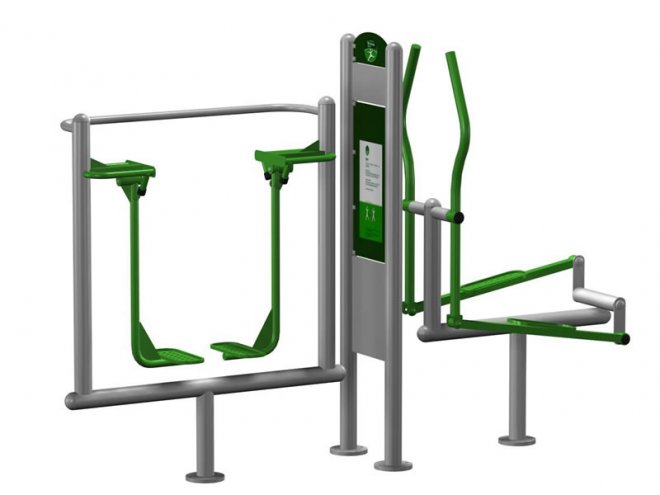    - 2stanowisko typu OrbitrekWyciąg górny OFC-12Wyciskanie siedząc OFC-13Kategoria urządzenia:
Budowa mięśniKategoria urządzenia:
Budowa mięśniEfekt treningu:
Wzmocnienie górnych partii mięśniowych w szczególności przedramię oraz mięsień najszerszy grzbietu. Wpływa na rozwój masy mięśniowej.Efekt treningu:
Ćwiczy przede wszystkim górne partie mięśniowe. Poprawia rozwój mięśni klatki piersiowej, obręczy barkowej oraz kończyn górnych.
Regularne ćwiczenia wraz z dużą ilością powtórzeń mogą wpływać na przyrost masy mięśniowej.Sposób używania: 
Usiąść stabilnie (twarzą lub plecami do przyrządu)  i złapać za uchwyty.   Przyciągnij uchwyty do ciała i z powrotem do prawie wyprostowanych łokci. Do urozmaicenia ćwiczenia trzymając za uchwyty można przyjmować różne pozycje ciała.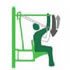 Sposób używania:
Zajmij miejsce na siodełku. Oprzyj się i chwyć rękami oba drążki (pionowe bądź poziome). Wyciskaj drążki od siebie i powracaj do pozycji wyjściowej.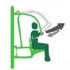 Trudność ćwiczenia: Średnie do trudnegoTrudność ćwiczenia: Średnie do trudnegoTwister obrotowy OFC-09Wahadło OFC-10Kategoria urządzenia:
KoordynacjaKategoria urządzenia:
Budowa mięśni, KoordynacjaEfekt treningu:
Wspomaga aktywność stawów biodrowych oraz kręgosłupa lędźwiowego. Ćwiczy zmysł równowagi oraz pozytywnie wpływa na mięśnie brzucha.
Doskonale rozluźnia. Szczególnie polecamy Paniom.Efekt treningu:
Podobnie jak twister doskonale aktywizuje dolne części ciała.
Dodatkowo pomaga usprawnić zmysł równowagi oraz działa rozluźniająco. Szczególnie polecamy Paniom.Sposób używania: 
Obiema nogami zajmij miejsce stopkach, rękoma złap za uchwyt, po czym wykonuj biodrami jednostajny ruch w prawo i w lewo.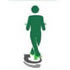 Sposób używania:
Postaw obie nogi na stopkach i chwyć mocno za uchwyty. Poruszaj nogami w prawo i w lewo wykonując ruch wahadła.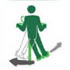 Stopień zaangażowania energii/siły: NiskiTrudność ćwiczenia: ŁatweBiegacz OFC-02Orbitrek OFC-05Kategoria urządzenia:
Krążenie krwi, Koordynacja.Kategoria urządzenia:
KoordynacjaEfekt treningu:
Trening mięśni nóg i bioder. Wpływa na poprawę zmysłu równowagi. Imituje ruch biegu przy minimalnym obciążeniu stawów.Efekt treningu:
Trening ogólorozwojowy dla dużych partii mięśniowych górnych i dolnych części ciała. Duża liczba powtórzeń wpływa na kształtowanie sylwetki. Dodatkowo wpływa na poprawę koordynacji ruchowej.Sposób używania: 
Postaw obie nogi na pedałach i chwyć mocno za uchwyt. Poruszaj nogami w przód i w tył. Jednocześnie mogą korzystać z przyrządu dwie osoby.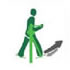 Sposób używania:
Stań na pedałach i chwyć mocno rękami oba uchwyty. Poruszaj nogami do przodu i do tyłu, jednocześnie pomagając sobie rękami na zmianę ciągnąc i pchając drążki.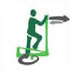 Trudność ćwiczenia: ŁatweTrudność ćwiczenia: Łatwe